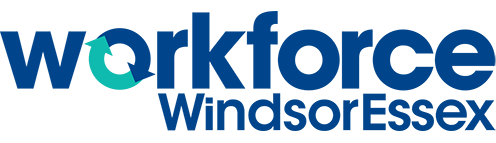 Where can I get this education/training/experience?Program: Specific program that will lead you to your career goal.Institution: This is the school or company that provides the specific program.Location: City/province/country.Cost: Estimate the costs for the entire length of the program.Program costs-Transportation-Housing-Meal Plan-Books/School supplies-OtherTotal: 	Potential financial help (scholarships, bursaries, loans, grants, programs, etc.):Prerequisites: These are things that you need to get into the program. For example, some program may require you to submit a portfolio. Others, grade 12 math. Others, a certain amount of work experience.Length of Program: How long will it take to complete the program?Other Information: Give additional information about the programExamples:Application procedures?Is there additional schooling/training needed to reach your career goal after you complete the program? Will this program allow you to get there?ProsCons